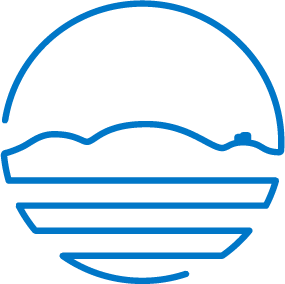 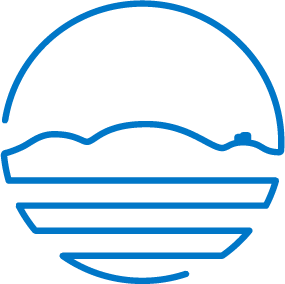 Objednávka č. 20240790Datum vystavení dokladu: 18.09.2023 Dodací lhůta:Vyřizuje: Specifikace objednávky (text)Objednáváme u Vás dle cenové nabídky NA/2023/4946 k detekci plynů pro stř. 6 kanalizací a ČOV:1.          ks      1  - detektor GasPro s pumpou (H2S, CH4, CO2, O2) s nabíječkou (jako náhrada za neopravitelné)K převzetí je pověřen p.                 tel. č.                         , který bude uveden a podepsán na předávacím protokolu.Chromservis s.r.o.  IČO: 25086227Jakobiho 327109 00 Praha 10 - PetroviceRazítko a podpis dodavateleRazítko a podpis odběrateleFakturu zašlete písemně nebo elektronicky na adresu uvedenou v hlavičce objednávky.Na faktuře uveďte číslo objednávky nebo přiložte její potvrzenou kopii.Dodavatel se zavazuje, že bude dodržovat Pravidla v oblasti životního prostředí pro dodavatele, jejichž znění je k dispozici na stránkách společnosti Vodovody a kanalizace Břeclav, a.s..Fakturu zašlete písemně nebo elektronicky na adresu uvedenou v hlavičce objednávky.Na faktuře uveďte číslo objednávky nebo přiložte její potvrzenou kopii.Dodavatel se zavazuje, že bude dodržovat Pravidla v oblasti životního prostředí pro dodavatele, jejichž znění je k dispozici na stránkách společnosti Vodovody a kanalizace Břeclav, a.s..Středisko: 6. Středisko kanalizací a ČOVUrčeno pro: ČOV Mikulov Předpokládaná cena bez DPH: 55 991,00Předpokládaná cena bez DPH: 55 991,00